PERAN PEMERINTAH DALAM MENGAHADAPI MASYARAKAT EKONOMI ASEAN (MEA) DI KABUPATEN MAJALENGKA                               (Studi Kasus: UMKM Sentra Industry Kecap Maja Menjangan)Disusun Oleh:MOCH RIDWAN HARDIAN122010077USULAN PENELITIANDiajukan Untuk Memenuhi Syarat Penyusunan Skripsi Pada Jurusan Ilmu Administrasi Negara 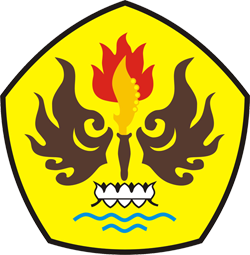 ADMINISTRASI NEGARAFAKULTAS ILMU SOSIAL DAN ILMU POLITIKUNIVERSITAS PASUNDANBANDUNG 2016